ПАСПОРТмуниципального образования Ирафский район Республики Северная Осетия-АланияОфициальные символыВ муниципальном образовании Ирафский район собственных официальных символов - герба, флага, гимна нет.Историко-географическая справкаМуниципальное образование Ирафский район расположено в западной части Республики Северная Осетия-Алания. Образовано в начале 30-х годов прошлого столетия. На западе и к северу граничит с Кабардино-Балкарской Республикой, на востоке - с Дигорским и Алагирским районами РСО-Алания, а на юге-с Грузией.Природные ресурсыСогласно природному районированию Республики Северная Осетия-Алания территория муниципального образования Ирафский район делится на 2 природные зоны: горную и предгорную. Несмотря на сравнительно небольшую площадь муниципального образования, ее климат, почвенный покров и растительность отличается разнообразием. Почвы лугово-черноземные, горнолесные бурые.Сельскохозяйственные земли расположены в основном, на равнине- разнотравно-злаковые, субальпийские луга и пастбища, лесостепные. Территория лесного массива составляет 25574 га. По территории муниципального образования протекает 3 реки, наиболее крупная из которых «Урух». Территория муниципального образования Ирафский район составляет 137618 га, в т.ч.:-земли сельскохозяйственного назначения 67328 га-земли лесного фонда 25574 га- земли запаса 5040 га-земли поселений 2485га-земли промышленности, транспорта и иного назначения 158 га, в том числе:-земли промышленности 86га-земли транспорта 72 га из них:-автомобильные дороги 72 га-земли, находящиеся под постройками 726 га-прочие земли 43131га.Природно-климатические и экономические условия не позволяют полностью обеспечить потребности населения муниципального образования сельскохозяйственной продукцией, как зерно, овощи, фрукты, ягоды, животноводческими продуктами мясо-молочного направления.Карта территории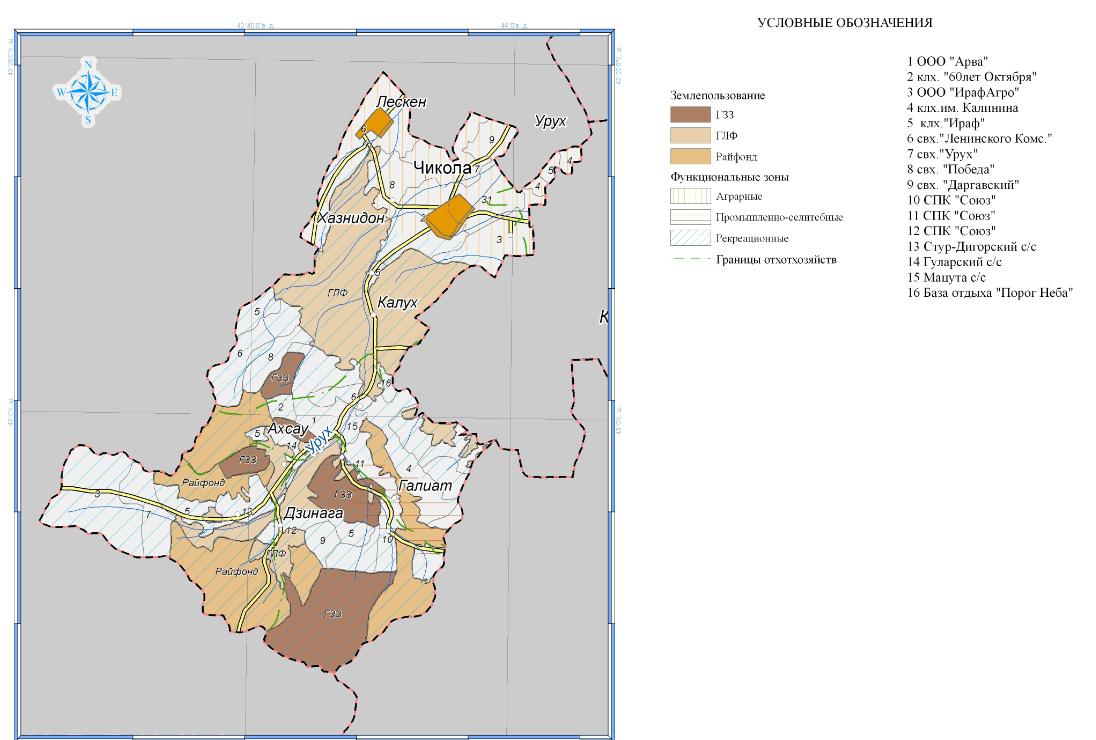 Административно-территориальное устройствоЦентром муниципального образования является с.ЧиколаЧисленность населения муниципального образования составляет 15007 человек.Численность избирателей муниципального образования по состоянию на 01.01.2023 г. составляет 12 812 человек.Центр муниципального образования с.Чикола расположен в 68 км от регионального центра г. Владикавказ.В состав муниципального образования входит 14 сельских поселений.На территории муниципального образования находится 36 населенных пунктов.Национальный состав населения муниципального образования Ирафский районСведения о населении муниципального образованияДемографические показатели Динамика роста населения муниципального образования по годам:Структура и состав органов местного самоуправления Ирафского района и сельских поселений, входящих в состав муниципального образованияОрганы местного самоуправленияСтруктура представительного органаПартийный состав представительного органа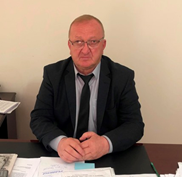 Гуцунаев Казбек Маирович, родился 10.06.1963 г. в с.Чикола Ирафского района. Окончил механический факультет ГСХИ г. Орджоникидзе в 1985 году.После службы в Армии трудовую деятельность начал инженером по безопасности движения в «Ирафской районной сельхоз технике» в 1988 году.С 1992 года по 2002 год проработал на различных должностях от механика до директора ООО «Восточная» в Магаданской области.С 2005 года по 2011 год проработал в ООО «ДФГТ» от механика до заместителя директора. С 2012г по 2013г работал главой АМС Ирафского района.С октября 2018г по декабрь 2020г был избран заместителем председателя Собрания представителей Ирафского района.22 декабря 2020 года избран председателем Собрания представителей - Главой Ирафского района. Полномочия главы МО Ирафского района 1. Глава муниципального района:1) представляет муниципальный район в отношениях с органами местного самоуправления других муниципальных образований, органами государственной власти, гражданами и организациями, без доверенности действует от имени муниципального района;2) подписывает и обнародует в порядке, установленном настоящим Уставом, нормативные правовые акты, принятые Собранием представителей муниципального района;3) издает в пределах своих полномочий правовые акты;4) вправе требовать созыва внеочередного заседания Собрания представителей;5) обеспечивает осуществление органами местного самоуправления полномочий по решению вопросов местного значения и отдельных государственных полномочий, переданных органам местного самоуправления федеральными законами и законами Республики Северная Осетия-Алания;6) исполняет полномочия председателя Собрания представителей Ирафского района РСО-Алания;  2. Глава Ирафского района представляет Собранию представителей муниципального района ежегодные отчеты о результатах своей деятельности.3. Глава муниципального района является выборным должностным лицом местного самоуправления.4. Полномочия главы муниципального района начинаются со дня его вступления в должность и прекращаются в день вступления в должность вновь избранного главы муниципального района.5. Глава муниципального района не может быть депутатом Государственной Думы Федерального Собрания Российской Федерации, членом Совета Федерации Федерального Собрания Российской Федерации, депутатом законодательных (представительных) органов государственной власти субъектов Российской Федерации, занимать иные государственные должности Российской Федерации, государственные должности субъектов Российской Федерации, а также должности государственной гражданской службы и должности муниципальной службы. 6. Гарантии прав главы муниципального района при привлечении к уголовной или административной ответственности, задержании, аресте, обыске, допросе, совершении в отношении него иных уголовно-процессуальных и административно-процессуальных действий, а также при проведении оперативно-розыскных мероприятий в отношении главы муниципального района, занимаемого им жилого и (или) служебного помещения, его багажа, личных и служебных транспортных средств, переписки, используемых им средств связи, принадлежащих ему документов устанавливаются федеральными законами.7. Глава муниципального района не может быть привлечен к уголовной или административной ответственности за высказанное мнение, позицию, выраженную при голосовании, и другие действия, соответствующие статусу депутата Собрания представителей, главы муниципального района, в том числе по истечении срока их полномочий. Данное положение не распространяется на случаи, когда главой муниципального района были допущены публичные оскорбления, клевета или иные нарушения, ответственность за которые предусмотрена федеральным законом.8. Решение об изменении срока полномочий, а также решение об изменении перечня полномочий и порядка избрания главы муниципального района применяется только к лицам, избранным после вступления в силу соответствующего решения.Полномочия представительного органа муниципального образования1. К исключительной компетенции Собрания представителей относится:1) принятие Устава муниципального образования и внесение в него изменений и дополнений;2) утверждение бюджета муниципального образования и отчета о его исполнении;3) установление, изменение и отмена местных налогов и сборов в соответствии с законодательством Российской Федерации о налогах и сборах;4) принятие планов и программ развития муниципального образования, утверждение отчетов об их исполнении;5) определение порядка управления и распоряжения имуществом, находящимся в муниципальной собственности муниципального образования;6) определение порядка принятия решений о создании, реорганизации и ликвидации муниципальных предприятий, а также об установлении тарифов на услуги муниципальных предприятий и учреждений, выполнение работ, за исключением случаев, предусмотренных федеральными законами;7) определение порядка участия  в организациях межмуниципального сотрудничества;8) определение порядка материально-технического и организационного обеспечения деятельности органов местного самоуправления;9) контроль за исполнением органами местного самоуправления и должностными лицами местного самоуправления полномочий по решению вопросов местного значения;10) принятие решения об удалении главы муниципального образования в отставку.2. К компетенции Собрания представителей также относится:1) установление порядка использования официальных символов муниципального образования;2) назначение местного референдума;3) назначение муниципальных выборов;4) назначение голосования по вопросам изменения границ, преобразования муниципального образования;5) принятие регламента Собрания представителей муниципального образования Ирафский район;6) принятие общеобязательных правил по предметам ведения муниципального образования;7) установление тарифов на жилищно-коммунальные услуги, наем муниципального жилищного фонда;8) установление тарифов за проезд в сельском пассажирском транспорте;9) осуществление контроля за исполнением принятых им решений.3. Собрание представителей обладает правом законодательной инициативы в Парламенте Республики Северная Осетия-Алания.4. Собрание представителей самостоятельно определяет свою структуру, формы организации и правила организационно-технического обеспечения своей работы в соответствии с принятыми им Положением о Собрании представителей муниципального образования  Ирафский район, Регламентом заседаний Собрания представителей муниципального образования Ирафский район.5. Иные полномочия Собрания представителей определяются федеральными законами и принимаемыми в соответствии с ними Конституцией Республики Северная Осетия-Алания, республиканскими законами, настоящим Уставом.6. Собрание представителей заслушивает ежегодные отчеты главы муниципального образования Ирафский район, главы администрации местного самоуправления муниципального образования Ирафский район о результатах их деятельности, деятельности администрации местного самоуправления и иных подведомственных главе муниципального образования Ирафский район органов местного самоуправления, в том числе о решении вопросов, поставленных Собранием представителей.7. Собрание представителей осуществляет свою деятельность строго в пределах полномочий, определенных законодательством и Уставом Ирафского района, и не вправе принимать решения по вопросам, отнесенным законом или  Уставом к ведению органов государственной власти, органов иных муниципальных образований, к компетенции главы администрации местного самоуправления муниципального образования Ирафский район.Адрес местонахождения представительного органа: 363500, РСО-Алания, с. Чикола, ул. Дедегкаева д. 66 «б», тел: 8(867)343-00-80, e-mail: sobranie.predstavitelei@mail.ru,.Глава администрации местного самоуправления Ирафского района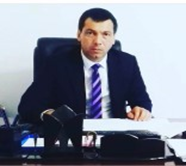 Лагкуев Омар Таймуразович, родился 17.08.1976 г в с. Чикола Ирафского района.В 1998 году окончил ГСХИ г. Владикавказ.С 2000 по 2004 г главный ревизор-контролер КРУ МФ РФ в РСО-Алания.С 2004 по 2008 г контролер-ревизор ТУ ФС ФБИ в РСО-Алания.С 2008 по 2018 г в КСП РСО-Алания, ведущий инспектор, начальник инспекции.С октября 2018 г глава АМС Ирафского района.Полномочия администрации местного самоуправления Ирафского района1. Администрация местного самоуправления Ирафского района:1) разрабатывает и исполняет бюджет муниципального района, является главным распорядителем бюджетных средств;2) управляет и распоряжается имуществом, находящимся в собственности муниципального района;3) разрабатывает и выполняет планы и программы развития муниципального района;4) учреждает муниципальные унитарные предприятия и муниципальные учреждения, утверждает их уставы;5) выступает заказчиком работ по благоустройству и озеленению территории муниципального района, строительству и реконструкции объектов социальной инфраструктуры, муниципального жилья, производству товаров и оказанию услуг для населения муниципального района;6) сдает в аренду муниципальное имущество;7) организует с согласия Собрания представителей муниципального района местные займы;8) участвует в выдаче кредитов за счет средств бюджета муниципального района;9) создает условия для осуществления деятельности, связанной с реализацией прав местных национально-культурных автономий на территории муниципального района;10) учреждает музеи муниципального района;11) участвует в организации и финансировании проведения на территории муниципального района общественных работ для граждан, испытывающих трудности в поиске работы, а также временной занятости несовершеннолетних граждан в возрасте от 14 до 18 лет;12) оказывает содействие национально-культурному развитию народов Российской Федерации в реализации мероприятий в сфере межнациональных отношений на территории муниципального района;13) участвует в осуществлении деятельности по опеке и попечительству.14) оказывает содействие развитию физической культуры и спорта инвалидов, лиц с ограниченными возможностями здоровья, адаптивной физической культуры и адаптивного спорта.  2. Привлечение граждан к выполнению на добровольной основе социально значимых для муниципального района работ (в том числе дежурств) в целях решения вопросов местного значения согласно Уставу осуществляется на основании постановления главы муниципального района о привлечении граждан к выполнению на добровольной основе социально значимых для муниципального района работ, которое должно быть опубликовано (обнародовано) не позднее, чем за семь дней до дня проведения указанных работ.К социально значимым работам могут быть отнесены только работы, не требующие специальной профессиональной подготовки.К выполнению социально значимых работ могут привлекаться совершеннолетние трудоспособные жители муниципального района в свободное от основной работы или учебы время на безвозмездной основе не более чем один раз в три месяца. При этом продолжительность социально значимых работ не может составлять более четырех часов подряд.3. Администрация местного самоуправления муниципального района исполняет отдельные государственные полномочия, переданные органам местного самоуправления муниципального района, в соответствии с федеральными и республиканскими законами.4. Правовые акты по вопросам, указанным в части 1 настоящей статьи, принимает глава администрации местного самоуправления района.Адрес местонахождения исполнительного органа муниципального образования Ирафский район: 363500, РСО-Алания Ирафский с. Чикола, ул. А. Макоева, дом 18, телефон: +7(86734)31782, e-mail: amsiraf@mail.ru,.Структуру органов местного самоуправления сельских поселений, входящих в состав муниципального образования Ирафский район составляют:Собрание представителей сельского поселения;глава сельского поселения;администрация местного самоуправления сельского поселения.Сведения по населенным пунктам районаКонтрольно-счетный орган Ирафского района – Контрольно-счетная палата Ирафского района1. В целях осуществления внешнего муниципального финансового контроля Собрание представителей Ирафского района вправе образовать контрольно-счетный орган муниципального образования.2. Контрольно-счетный орган Ирафского района осуществляет следующие основные полномочия:1) контроль за исполнением местного бюджета;2) экспертиза проектов местного бюджета;3) внешняя проверка годового отчета об исполнении местного бюджета;4) организация и осуществление контроля за законностью, результативностью (эффективностью и экономностью) использования средств местного бюджета, а также средств, получаемых местным бюджетом из иных источников, предусмотренных законодательством Российской Федерации;5) контроль за соблюдением установленного порядка управления и распоряжения имуществом, находящимся в муниципальной собственности, в том числе охраняемыми результатами интеллектуальной деятельности и средствами индивидуализации, принадлежащими муниципальному образованию;6) оценка эффективности предоставления налоговых и иных льгот и преимуществ, бюджетных кредитов за счет средств местного бюджета, а также оценка законности предоставления муниципальных гарантий и поручительств или обеспечения исполнения обязательств другими способами по сделкам, совершаемым юридическими лицами и индивидуальными предпринимателями за счет средств местного бюджета и имущества, находящегося в муниципальной собственности;7) финансово-экономическая экспертиза проектов муниципальных правовых актов (включая обоснованность финансово-экономических обоснований) в части, касающейся расходных обязательств муниципального образования, а также муниципальных программ;8) анализ бюджетного процесса в муниципальном образовании и подготовка предложений, направленных на его совершенствование;9) подготовка информации о ходе исполнения местного бюджета, о результатах проведенных контрольных и экспертно-аналитических мероприятий и представление такой информации в Собрание представителей Ирафского района  и главе Ирафского района;10) участие в пределах полномочий в мероприятиях, направленных на противодействие коррупции.3. Результаты проверок, осуществляемых контрольно-счетным органом Ирафского района, подлежат опубликованию (обнародованию).4. Органы местного самоуправления и должностные лица местного самоуправления обязаны представлять в контрольно-счетный орган Ирафского района по его требованию необходимую информацию и документы по вопросам, относящимся к их компетенции.5. Состав и структура контрольно-счетного органа Ирафского района определяются нормативными правовыми актами Собрания представителей Ирафского района.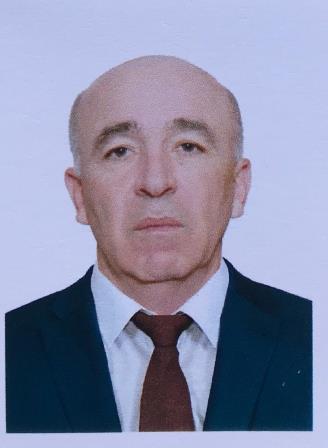 Председатель Контрольно-счетной палаты – Хаев Эдуард Мусаевич Родился 23.05.1965г, в с. Лескен Ирафского района.В 1989 г окончил ГСХИ, бухгалтер-экономист, г. Орджоникидзе.С 1989 г., по 1993, экономист по снабжению сбыта, совхоз «Имени Ленинского комсомола» с. Лескен.С 1993 по 2002г, главный бухгалтер, совхоз «Имени Ленинского комсомола».С 2002 г по 2013 г, главный бухгалтер СПК «Лолита» с. Лескен.С 2013 председатель контрольно-счетной палаты Ирафского районаАдрес местонахождения:363500, РСО-Алания Ирафский район с.Чикола, ул. А. Макоева, 18, e-mail: ksp-iraf@mail.ru, телефон: 8(86734)3-11-53 доб.142.Территориальная избирательная комиссия Ирафского района  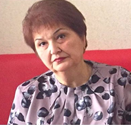 Председатель Территориальной избирательной комиссии Ирафского района (ТИК Ирафского района) - Тускаева Эльвира Цараевнас.Чикола, ул.А.Макоева,18,  телефон: 8-(86734)- 31251, 8-(86734)-32401 Вопросы противодействия коррупцииУровень жизни населенияТруд и занятостьСоциальная сфераИнформация об общем количестве детей-сирот, состоящих на учете в органах опеки и попечительства, о количестве детей-сирот, переданных в 2022 году на воспитание в приемные и патронатные семьи, а также под опеку (попечительство) Сведения о проведении диспансеризации детей-сирот и детей, оставшихся без попечения родителейСведения об организациях и численности детей-сирот и детей, оставшихся без попечения родителей, находящихся в организациях На территории муниципального образования Ирафский район организации для детей-сирот нетИнформация об обеспечении жилыми помещениями лиц из числа детей-сирот, проживающих на территории муниципального образования за отчетный периодИнформация о численности и средней заработной плате работников органов опеки и попечительства, а также сведения о потребности в кадрах в сфере опеки и попечительства в муниципальном образовании по состоянию на 01.01.2023 г.Сведения о количестве инвалидов, проживающих в муниципальном образованииЗдравоохранениеПеречень лечебно-профилактических учреждениймуниципального образования Ирафский район по состоянию на 01.01.2023 годаВ круглосуточном стационаре в 2022 году -1514 больных, умерло - 5 больных. В дневном стационаре пролечено - 1341 больных. Всего в ГБУЗ «Ирафская ЦРБ» в 2022 году выписано 137 справок о смерти, по причинам смерти на 1-ом месте стоит заболевание системы кровообращения 71 случай - 51,8%, на 2-ом месте злокачественные новообразования 20 случаев - 14,6%, на третьем месте болезни органов дыхания 14 случаев - 10,2%. ОбразованиеВ Ирафском районе функционирует 22 образовательных учреждения, в том числе:- дошкольных образовательных учреждений - 8;- общеобразовательных учреждений - 12;- учреждений дополнительного образования - 2.Среднегодовая численность детей дошкольного возраста около 1000. Охват дошкольным образованиям  составляет 56% (564). На данный момент очереди в учреждениях дошкольного образования нет. Размер родительской платы составляет 970 рублей. Среднегодовая численность детей обучающихся в общеобразовательных учреждениях района порядка 1700. На балансе 3-х общеобразовательных учреждениях состоят школьные автобусы. Во всех 12-ти школах района было организовано гарантированное бесплатное горячее питание с 1 по 4 классы, а также бесплатное питание детям из малоимущих семей с 5 по 11 классы. В районе также функционируют 2 учреждения дополнительного образования, подведомственные управлению образования (Центр дополнительного образования и ДЮСШ), которые позволяют выявлять и развивать возможности школьников. Охват дополнительным образованием детей составляет 68%.КультураСфера культуры представлена Районным дворцом культуры и 18 Сельскими домами культуры. Основные направления культурной деятельности: вокальное, инструментальное, хореографическое, театральное, фольклорное. В домах культуры организована библиотечная сеть. В системе культуры в качестве дополнительного образования функционирует Школа искусств, в котором состоят следующие отделения: фортепианное, народное, художественное. Всего в Школе искусств обучается 159 детей. Общее годовое количество культурных мероприятий в районе составляет 300, при 34 тыс. посещений.Физическая культура и спорт Общее число жителей, систематически занимающихся физкультурой и спортом составляет около 2 тыс. человек. Традиционно в районе развиты следующие спортивные направления: футбол, вольная и классическая борьба, дзюдо. В целях выполнения государственной политики в сфере физической культуры в районе построен центральный стадион в с. Чикола, многофункциональные площадки в селах Новый Урух и Средний Урух, в местах благоустройства в Чиколе, Лескене и Сурх Дигоре построены спортивные зоны.По программе «Комплексное развитие сельских территорий» завершается строительство крупного инфраструктурного спортивного проекта в с. Чикола - физкультурно-оздоровительного комплекса, общей площадью более 5000 кв.м, для полноценного спортивно-воспитательного процесса по таким видам спорта как вольная и классическая борьба, бокс, дзюдо, тяжелая атлетика, спортивная и художественная гимнастика, футбол, волейбол, баскетбол. Сроки сдачи данного объекта определены 2023 годом.Занятость населенияСостояние с занятостью населения в районе обусловлено избыточностью трудовых ресурсов. За  2022 год в ГКУ «ЦЗН по Ирафскому району» за содействием в поиске подходящей работы обратилось 877 человек (справочно:  аналогичный показатель прошлого года -1134 человек). На регистрационном учете в службе занятости Ирафского района в качестве безработных на конец  2022 года состояло 106 чел. (справочно:  на соответствующий период  2021 г. было  зарегистрировано  295 безработных граждан).Напряженность рынка труда  по Ирафскому району (численность состоящих на учете в службе занятости  незанятых граждан в расчете  на одну заявленную в службу занятости вакансию)  на 01.01.2023г. составила 2,3 чел./вак. На конец отчетного года  центр занятости населения по Ирафскому району  располагали сведениями о наличии 53 вакансий. Средний размер заработной платы по  имеющимся вакансиям, зарегистрированным в службе занятости, составил 15279 рублей. Всего в службу занятости с начала года поступили сведения о 382 вакансиях от 12 работодателей.  Среди рабочих лидирует спрос на  швей, охранников и ведущих/главных специалистов. При содействии органов службы занятости услуги по информированию о положении на рынке труда при личном  обращении получили 239 гражданина, из  них трудоустроено: на постоянную работу 63 человек, на временную работу - 176 чел. Структура программных мероприятий по временным работам, в которых приняли участие 176 человек представлена следующим образом:  
- оплачиваемые общественные работы - 70 чел.;- временная занятость безработных граждан, испытывающих трудности в поиске работы - 7 чел.;- временная занятость несовершеннолетних граждан в возрасте от 14 до 18 лет в свободное от учебы время - 87  чел.;- стажировка выпускников всех уровней образования  сцелью приобретения опыта работы – 12 чел.По другим направлениям ГКУ «ЦЗН по Ирафскому району» с заявителями проведена следующая работа:- проведено  профессиональное обучение- 20 чел;- оказаны услуги по профориентации  - 1052 чел.; - оказаны услуги по психологической поддержке - 303 чел.;- оказаны услуги по социальной адаптации -185 чел;- оформлены досрочные пенсии - 2 чел.Проведено 2 ярмарки вакансий и учебных рабочих мест.  Назначено  пособие по безработице по состоянию на 01.01.2023г. - 615 безработным гражданам (минимальный размер - 1500 руб.; максимальный  -12792 руб.). Также в 2022 году по программе  поиск работы трудоустроено 32 человека.ПромышленностьВ муниципальном образовании Ирафский район, промышленность представлена ООО «Ирафская швейная фабрика», занимающейся пошивом спецодежды для организаций. Деятельность ООО «Ирафская швейная фабрика» направлена на пошив комплексной одежды для предприятий и корпораций, снабжая потребителя качественной продукцией, отвечающей всем стандартам. За 2022 год объемы производства продукции увеличилось и составили 80 428,8 тыс. рублей, что на 14,5% больше аналогичного периода прошлого года. Объем отгруженной промышленной продукции за отчетный период составил 76 472,0 тыс. рублей, или 4,5 % больше к показателю за 2021 год. Положительная динамика наблюдается по налоговым поступлениям, платежи в бюджеты различных уровней составили более 10 696,9 тыс. рублей. Сельское хозяйствоПо состоянию на 01.01.2023г. численность поголовья животных в хозяйствах всех категорий составила: крупного рогатого скота - 5401 голов в (на 10%, больше, чем на соответствующую дату 2021 года (4619 голов), овец и коз – 9610 голов; поголовье кур 40000 голов.Производство продукции животноводства в хозяйствах всех категорий в 2022 году составило: мясо КРС - 309,4 тн., баранина - 108,2 тн., утиное мясо - 671,5 тн., мясо птицы-765,6 тн.,  молоко -2131,5 тн.  В отрасли растениеводства все агротехнические мероприятия прошли в установленные сроки. Посевные площади под урожай 2022 года в сельскохозяйственных организациях составили 10426 га. Площадь основной культуры кукурузы на зерно - 10063 га, было собрано 85085 тн., средняя урожайность  составила 86,08цн/га., картофеля 10 га, собрано 232 тн., средняя урожайность 232цн/га.,  овощей 32,5 тн., открытый грунт: 1га огурцы, собрано 13,5тн.; 1 га томаты, собрано 19тн.С целью решения проблем с сушкой и хранением зерна, на территории Ирафского района построены 5 зернохранилищ: ИП Цоков Б., ООО «Ираф-Агро», СПК «Акберди», ИП Гатиев А. и самая крупная ООО «Диг-Агро», которая построена в рамках Госпрограммы РФ «Развитие СКФО до 2025 года» с объемом хранения зерна на 30 тыс.тонн. Кроме того за счет средств государственной поддержки ООО «Диг-Агро» реализован инвестиционный проект на приобретение парка сельскохозяйственной техники в количестве 40 единиц, в том числе: комбайны, тракторы, бункер перегружатели, плуги и культиваторы.В районе имеется несколько проектов по производству молока и мяса, выращиванию птицы (в том числе утки), производству экологически чистого мяса  яков. В хозяйствах поголовье сельскохозяйственных животных составило КРС - 3400 гол., овец - 13000 гол., лошадей - 300 гол.). В Ирафском районе активно развивается садоводство, общая площадь садов составляет 600 га. Основными мероприятиями, стимулирующими развитие садоводства в районе является поддержка закладки и ухода за многолетними насаждениями фундука на базе ООО «Елети Альба», ООО «Фундук Алании» и ООО «Чикфун», площадь многолетних насаждений фундука составляет 400 га.Малый и средний бизнес Малый и средний бизнес в районе представлен сферами легкой промышленности, торговли, бытового обслуживания, общественного питания, такси. Общее количество предприятий составляет 654, из них 311 юридических лиц, 343 индивидуальных предприятий. В ноябре 2020 года были созданы зоны приоритетного экономического развития промышленности, сельского хозяйства и туристско-рекреационного типов. Было подписано соответствующее соглашение между Правительством Республики Северная Осетия – Алания и АМС Ирафского района. Также подписаны соглашения между Министерством экономического развития РСО-Алания  и будущими резидентами ИП Селезнев С. на предмет создания горно-туристического комплекса и ООО «ЮПК» по строительству карьера по добыче и переработке облицовочного диорита на Донифарском месторождении. Активно развивается на территории района легкая промышленность, флагманом которой является ООО «Ирафская швейная фабрика» со среднесписочной численностью работников 30 человек. ООО «Ирафская швейная фабрика» специализируется на производстве специальной одежды  для различных отрасли народного хозяйства. Группой компаний «БТК» в Хазнидоне открыто швейное производство с возможностью трудоустройства 50 человек, данное предприятие выполняет заказы по производству военного обмундирования.Перерабатывающая промышленность представлены ООО «Чико», которое занимается сезонным производством овощных консервов, производительностью 1000 условных банок.ТуризмИрафский район обладает богатым культурно-историческим и туристско-рекреационным потенциалом, который включает основные достопримечательности района, объекты для размещения и активного отдыха туристов, сеть предприятий общественного питания, объекты придорожного сервиса и развитую транспортную инфраструктуру.На территории района по состоянию на 01.01.2023 года функционируют  восемь  туристических баз и альпинистских лагерей (туристическая база «Дзинага»; оздоровительная альпинистская база «Дигория - Ростсельмаш»; альпинистская база Таганрогского радиотехнического института «Таймази»; альпинистская база «Комы-Арт»; спортивно - оздоровительный комплекс «Порог неба»; турбаза «Орлиное гнездо», Гостиничный комплекс «Тана Парк», ООО «Панорама») с общим номерным фондом 1146 мест.  Организации туристическо-рекреационного комплекса оказывают услуги по размещению и сопровождению во время экскурсий, прокату лыж, организации конных и пеших прогулок, плаванию в бассейне, участию в обучающих программах для начинающих альпинистов, летнее кафе и т.д.На планируемый период необходимо провести обустройство 12 мест показа. Это объекты познавательного туризма, культурные, этнографические, археологические и исторические достопримечательности, а также природно-антропогенные (культурные) ландшафты, а также палеонтологические и археологические достопримечательности. В рамках Программы предполагается осуществить комплекс мероприятий, направленных на создание благоприятных условий для предпринимательской деятельности в области развития туризма, наиболее полного удовлетворения спроса Российских и иностранных гостей района.ДорогиОбщая протяженность дорог регионального значения 124 км. Основные транспортные логистические пути привязаны к автомобильной дороге регионального значения - участок автомобильной дороги «Владикавказ-Чикола-Лескен 2». Кроме того, имеется транспортная возможность выхода к автомобильной дороге федерального значения через региональную дорогу Чикола - Средний Урух. В туристический кластер «Горная Дигория» завершена реконструкция автомобильной дороги Мацута - Комы-Арт протяженностью 21 км. В настоящее время началось строительство объезда с.Чикола протяженностью 8 км., сроком сдачи 2023 год. Указанный объезд привязывает в единый узел все транспортные потоки в туристический кластер «Горная Дигория». Кроме того приступили к 1 этапу строительства автодороги В. Згид - Мацута, указанная дорога свяжет всесезонной единой транспортной сетью Алагирский и Ирафские районы и окажет существенное положительное влияние на развитие туризма в республике. Протяженность дорог местного значения составляет 586 км., из них с твердым покрытием 97 км., гравийных дорог 323 км., грунтовых 166 км. Межмуниципальные дороги составляют 22 км. ТранспортНа территории муниципального образования Ирафский район все населенные пункты имеют регулярное автобусное сообщение. Населенные пункты с. Чикола, с. Хазнидон, с. Толдзгун находятся на трассе Владикавказ - Ардон - Лескен 2, поэтому в день 3 раза проезжает рейсовый автобус Владикавказ - Лескен (отправка из с. Лескен: 815, 1415, 1615; отправка из г. Владикавказ: 745, 1340). В с. Новый Урух, с. Дзагебпарз, с.Средний - Урух есть ежедневное автобусное сообщения - Владикавказ - Средний Урух - Чикола (отправка из с. Средний Урух: 730, 1330 , отправка из г.Владикавказ: 950,1600). Населенные пункты горной части имеют регулярное автобусное сообщение находящиеся на автодорожной ветке, там проходит пассажирский автобус Владикавказ - Дзинага (отправка из с.Дзинага: 700; отправка из г.Владикавказ: 1555 - 3 раза в неделю). Также между Чиколой и Владикавказом для пассажиров имеется возможность регулярного транспортного сообщения маршрутным такси, организованное ООО «Октябрьское». 
Связь На территории  Ирафского района услуги связи оказывают:- ПАО «Ростелеком» - услуги телефонии и широкополосного доступа к сети Интернет. Абонентов сети общего пользования всего 2322, из них: юридических лиц 155 ед., физических лиц 2167 ед.- Управление федеральной почтовой связи РСО-Алания - филиал ФГУП «Почта России» - услуги почтовой связи в районе;- операторы сотовой связи: ОАО «МТС», ОАО «Билайн», ОАО «МегаФон». Охват населенных пунктов сетями сотовой связи составляет -100%.В Ирафском районе функционируют 11 стационарных отделений почтовой связи, которые обслуживают все населенные  пункты поселения. Услугами почтовой связи охвачено 100% населения. Охват населения, имеющий возможность принимать телевизионные программы - 100%.Бюджетная политикаВ целом за отчетный период исполнение консолидированного бюджета муниципального образования Ирафский район по доходам составило 592 975,0 тыс. рублей или 99,7% к уточненному плану, по расходам -588 480,2 тыс. рублей или 97,8 % к уточненному плану. Доходы бюджета получены за счет налоговых и неналоговых доходов в сумме 138 583,2 тыс. рублей и безвозмездных поступлений в сумме 454 391,8 тыс. рублей. В структуре доходной части консолидированного бюджета удельный вес налоговых и неналоговых доходов составляет 23,4%, безвозмездных поступлений 76,6%.Налоговые и неналоговые доходы поступили в отчетном периоде в сумме 138 583,2 тыс. рублей или 104,6% годовых бюджетных назначений и увеличились в абсолютной сумме по сравнению с аналогичным периодом прошлого года на 13 661,9 тыс. рублей. Относительный рост налоговых и неналоговых доходов консолидированного бюджета на 01.01.2023 года к доходам соответствующего периода прошлого года составил 110,9%.Основная часть консолидированного бюджета муниципального образования Ирафский район за 2022 год сформирована за счет поступлений из республиканского бюджета РСО-Алания. Средства, получаемые от республиканского уровня власти, были предусмотрены в доходной части муниципального бюджета в сумме 460 243,1 тыс. рублей, из которых за отчетный период поступило 454 391,8 тыс. рублей. Кассовое исполнение консолидированного бюджета муниципального образования Ирафский район за отчетный период по расходам составило 588 480,2 тыс. рублей или 97,8 % к уточненной росписи. Наибольший удельный вес в структуре консолидированного бюджета имеют расходы в следующих направлениях:- «Образование» -59,3%;- «Национальная экономика» - 10,6%;- «Культура и кинематография» - 8,8%;	- «Общегосударственные вопросы» - 11,1%;- «Жилищно-коммунальное хозяйство» - 5,7%;- «Социальная политика» - 3,1%;- «Национальная безопасность и правоохранительная деятельность» -0,5%; - «Национальная оборона» - 0,2%;- «Физическая культура и спорт» - 0,1%- «Средства массовой информации» - 0,6%В разрезе кодов функциональной классификации расходов исполнение годовых бюджетных назначений консолидированного бюджета в отчетном периоде следующее:- «Общегосударственные вопросы» - 65 335,9 тыс. рублей или 91,2%;- «Национальная оборона» - 1 467,5 тыс. рублей или 100,0%;- «Национальная безопасность» - 2 712,1 тыс. рублей или 100,0%;- «Национальная экономика» - 62 283,6 тыс. рублей или 92,8 %;- «Жилищно-коммунальное хозяйство - 33525,3 тыс. рублей или 98,6%; - «Образование» - 348 882,8 тыс. рублей, или 99,6%;- «Культура, кинематография» - 52 067,8 тыс. рублей 99,9%; - «Социальная политика» - 18421,1 тыс. рублей или 100,0%;- «Физическая культура и спорт» - 429,7 тыс. рублей, или 100,0%;- «Средства массовой информации» - 3 354,4 тыс. рублей, или 100,0%;Приоритетными направлениями расходования средств консолидированного бюджета муниципального образования Ирафский район в отчетном периоде были:- оплата труда работникам бюджетной сферы;- оплата текущего потребления топливно-энергетических ресурсов;- мероприятия по реализации республиканских и муниципальных целевых программ.По остальным статьям расходов финансирование осуществлялось исходя из финансовых возможностей консолидированного бюджета (в режиме отложенных расходных обязательств). Фактически выплаченная заработная плата с отчислениями во внебюджетные фонды за отчетный период составила 377 045,5 тыс. рублей или 64,1% от общего объема бюджета. Расходы по оплате топливно-энергетических ресурсов, составили 22 057,5 тыс. рублей или 3,8% от общего объема расходования бюджетных средств.Жилищно-коммунальное хозяйствоВ районе 27 многоквартирных домов, самый большой 5 этажный 70 квартирный дом в с.Чикола. Силами и средствами МУП «ЖКХ Ирафский район» оказываются услуги по поставке тепловой энергии разным группам потребителей. Кроме того, МУП «ЖКХ Ирафский район» осуществляется оказание услуг по приему канализационных стоков, общая протяженность канализационной сети составляет 15062 м. Обслуживанием газовых сетей занимается ООО «Газпромгазораспределение Владикавказ» филиал г.Ардон в Ирафском районе, общая протяженность магистральных газовых сетей составляет 40725 м, кроме того на балансе находится 63 газораспределительных пункта (ГРП). Электросетевое хозяйство в районе обслуживается «СО филиал ПАО Россети Севкавказэнерго Ирафский район», энерговооруженность предприятия составляет 355 км электрических сетей и 165 подстанций. C 2009 года на реке Сонгутидон у села Фаснал действует Фаснальская ГЭС мощностью 6,4 МВт, дающая около 24 млн кВт·ч электроэнергии в год.Обеспечением питьевой водой населения района занимается РГУП «Архонские групповые водопроводы», которое обслуживает 9 сел. Система водоснабжения состоит из 3 скважин, а именно головной водозабор в Сахола на 1200 куб.м., скважины в Толдзгуне и скважины в Среднем Урухе, а также водопроводная сеть на 116,6 км. Одним из наиболее важных вопросов остается сбор и вывоз ТКО, которым занимается региональный оператор ООО «Эра». Вывоз ТКО из района осуществляется на Владикавказский полигон.Конфессиональный составНа территории Ирафского района конфессиональный состав представлен двумя традиционными религиями: мусульманство и православное христианство. Представители мусульманской религии и последователи ее культуры в большинстве своем проживают на территории сел Чикола, Лескен, Хазнидон. В этих селах располагаются 3 культовых сооружения - мечети, в каждом по одному. В каждом из них постоянно число прихожан составляет около 50 человек - с. Чикола (в возрасте от 20 до 35 лет), 40 человек - с. Хазнидон (в возрасте от 23 до 50 лет), 30 человек - с. Лескен (в возрасте от 40 до 50 лет). Имамом района является Каиров А. Т. Также мусульманская община представлена в районе 4 религиозными организациями:«Ислам», с.Чикола - председатель - Тетцоев М.Т.;«Покорность»- («Ислам») с.Чикола - председатель Цаголов О.М.;«Хазна», с.Хазнидон - председатель Гадзаонов А.В.;«Дин», с.Лескен - председатель Тайсаев М.Х.Православное христианство в Ирафском районе представлено общиной насчитывающей примерно 100-120 человек, регулярно посещающих постоянно действующий храм «Георгия Победоносца» в с.Новый Урух. Прихожане представляют разные населенные пункты Ирафского района. Также на территории Ирафского района есть часовня «Рождества Богородицы» в с.Задалеск и часовня «Рождества Богородицы» в с.Стур-Дигора, в которых периодически совершаются службы. Представителем РПЦ в районе является иерей отец Илларион, в миру Хайманов М.А. Представители, как мусульманской религиозной общины, так и христианской всегда открыты для общественности Ирафского района. Регулярно принимают активное участие во всех социально значимых мероприятиях в районе, находятся в диалоге друг с другом и с представителями властей.Правоохранительная деятельностьСведения о руководителях территориальных органов федеральных органов исполнительной власти, компетентных в сфере безопасностиСостояние комплексной системы обеспечения безопасности населения.1.На территории муниципального образования Ирафский район оповещение населения проводится через районную газету «Ираф», а также громко-говорящей связью установленных в Мечетях поселений Чикола, Хазнидон, Лескен. В сельские поселения горной части привлекаются спецавтомашины экстренных служб Ирафского района, с громкоговорительными устройствами.2. АМС Ирафского района принимаются необходимые меры, для вхождения в зону Комплексной системы экстренного оповещения населения (КСЭОН).3. Объектов социального обслуживания населения с массовым круглосуточным пребыванием детей, инвалидов и престарелых граждан на территории муниципального образования Ирафский район нет.Почётные граждане муниципального образованияНаселенный пунктПлощадь территории (кв.км)Площадь территории населенного пункта (кв.км)Численность населения(тыс.чел.)Ахсарисарское сельское поселение2,510,44339Галиатское сельское поселение15,220,12107Гуларское сельское поселение19,950,34245Задалеское сельское поселение9,450,46113Лескенское сельское поселение13,591,642157Махческое сельское поселение13,960,52345Ново-Урухское сельское поселение11,970,54589Средне-Урухское сельское поселение3,220,64384Советское сельское поселение1,320,32371Сурх-Дигорское сельское поселение10,341,241914Стур-Дигорское сельское поселение18,220,42288Толдзгунское сельское поселение2,920,52499Чиколинское сельское поселение16,302,886789Хазнидонское сельское поселение6,650,82867№НациональностьЧисленность, чел.Доля в %1.Осетины14 16194,92.Русские2531,43.Турки-месхетинцы1170,0074.Курды790,0055.Кабардинцы640,0046.Балкарцы370,0027.Таджики 560,00378.Узбеки430,00289.Армяне250,001610.Грузины 180,001211.Другие1540,0076Годы20122013201420152016201720182019202020212022Численность, чел.1565615529152851531115314152211516015107150871498015007Наименование представительного органаСобрание представителей муниципального образования Ирафский район РСО-АланияСобрание представителей муниципального образования Ирафский район РСО-АланияСобрание представителей муниципального образования Ирафский район РСО-АланияСрок полномочий5 лет5 лет5 летУстановленная численность депутатоввсего 25фактически 25кворум 13Дата избрания представительного органа в правомочном составе19.09.2018 г.Избрано депутатов 25Избрано депутатов 25Каким порядком сформирован представительный органСмешанная системаСмешанная системаСмешанная системаНаименование постоянного комитета, комиссииФамилия, имя, отчество председателяКонтактные данныеКоличество депутатов в составеКомиссия по вопросам бюджета, экономики, налогам и ЖКХКараев Виталий Валерьевич8-919-703-25-265По вопросам собственности, землепользованию и развитию предпринимательстваДзагуров Ермак Сланбекович8-918-701-44-066Комиссия по нормотворчеству, законности, правопорядку и местному самоуправлениюХохоев Руслан Батразович8-989-742-11-024Комиссия по социальным вопросам, образованию, культуре, спорта и молодежной политике.Тамаев Борис Савкуевич8-988-874-27-667«ЕДИНАЯРОССИЯ»«РОДИНА»«СРПП»«КПРФ»1.Гуцунаев Казбек Маирович1. Тамаев Борис Савкуевич1.Гатциев Виталий Омарович;1.ТайсаевЭльбрус Куцукович2.Кудзоев Эльбрус Хадзиретович2.Царикаев Таймураз Юрьевич2.Тетцоев Зелимхан Тамерланович2.Хохоев Руслан Батразович3.Бесолов Алан Казбекович3.Гатиев Алик Рамазанович;3.Соскиев Юрий Владимирович4.Дзагуров Ермак Сланбекович;4.Хасцаева Диана Давидовна;5.Цориев Руслан Таймуразович;5.Тегаев Георгий Тасоевич6.Магаев Казбек Александрович;7. Камболов Арсен Борисович;8. Тускаев Артур Викторович;9. Будаев Тимур Иласович;10.Малиев Арсен Тазаретович;11.Караев Виталий Валерьевич;12. Темиров Тимур Аликович;13. Макоев Хетаг Батразович ;14.Озиев Игорь Хакясович .15.Тамаев Маирбек МихайловичНаименованиемуниципального образованияФ.И.О. главы администрацииПредставительная властьПредставительная властьАдрес и телефон администрацииНаименованиемуниципального образованияФ.И.О. главы администрацииНазваниеЧисленность депутатовЧиколинское сельское поселениеСаккаев А.Д.Собраниепредставителей11с.Чикола, ул.Ленина,№81. 8(867)343-13-42Ахсарисарское сельское поселениеДзидзоев Т.Б.Собраниепредставителей7с.Ахсарисар, ул.Бр.Кобегкаевых,д.15Галиатское сельское поселениеКаргинов С.С.Собраниепредставителей5с.Галиат, Ирафс-кого районаГуларское сельское поселениеПерисаев М.А.Собраниепредставителей5с.Дзинага, Ирафского районаЗадалеское сельское поселениеХадаева А.А.Собраниепредставителей5с.Мацута, Ирафского районаЛескенское сельское поселениеБетрозов В.М.Собраниепредставителей9с.Лескен, ул.Хидирова, д.22Махческое сельское поселениеДзагкоев Ф.Б.Собраниепредставителей5с.Махческ, Ирафского района8-928-860-82-50Ново-Урухское сельское поселениеМостиев М.В.Собраниепредставителей7с.Новый-Урух, ул.А.Озиева, №40Средне-Урухское сельское поселениеБазрова М.М.Собраниепредставителей5с.Средний-Урух, ул.Т.Фидарова,д.25. 8(867)343-71-21Советское сельское поселениеДадтеев Г.Б.Собраниепредставителей5с.Советское,ул.Б.Нигкоева, д.2. 8(867)343-18-55Сурх-Дигорское сельское поселениеХадаев М.В.Собраниепредставителей9с.Сурх-Дигора, ул. Гетоева, д.80Стур-Дигорское сельское поселениеХортиев С.Б.Собраниепредставителей9с.Стур-Дигора, Ирафского района8-988-830-81-91Толдзгунское сельское поселениеСосранов Х.Э.Собраниепредставителей7с.Толдзгун, Ирафского районаХазнидонское сельское поселениеГегкиев Р.С.Собраниепредставителей7с.Хазнидон, ул.Ленина, д.48№ п/пНаименование позицииПоказатели1.Штатная численность муниципальных служащих1162.Фактическая численность муниципальных служащих1103.Численность лиц, замещающих муниципальные должности214.Численность лиц, замещающих муниципальные должности на постоянной/непостоянной основе21/1215.Наличие кадрового резерва органа местного самоуправления (да/нет)да6.Количество лиц, включенных в кадровый резерв органов местного самоуправления207.Количество лиц, назначенных из кадрового резерва органов местного самоуправления38.Наличие резерва управленческих кадров органа местного самоуправления (да/нет)да9.Количество лиц, включенных в резерв управленческих кадров муниципального образования1710.Количество лиц, назначенных из резерва управленческих кадров органа местного самоуправления на руководящие должности муниципальной службы / на руководящие должности муниципальных учреждений17/011.Количество фактов досрочного прекращения полномочий руководителей органов местного самоуправления (за последние 5 лет)312.Причины досрочного прекращения полномочий руководителей органов местного самоуправления (при наличии таких фактов):1) заявление по собственному желаниюПричины досрочного прекращения полномочий руководителей органов местного самоуправления (при наличии таких фактов):1) заявление по собственному желанию№ п/пНаименование позицииНаименование позицииПоказатели1.Наличие подразделения по профилактике коррупционных правонарушений (да/нет)Наличие подразделения по профилактике коррупционных правонарушений (да/нет)да2.Количество должностных лиц, ответственных за профилактику коррупционных и иных правонарушений/Количество должностных лиц, ответственных за профилактику коррупционных и иных правонарушений/33.Количество должностных лиц, в должностные обязанности которых входит только работа по профилактике коррупционных и иных правонарушений (иные функции исключены)Количество должностных лиц, в должностные обязанности которых входит только работа по профилактике коррупционных и иных правонарушений (иные функции исключены)-4.Наличие программы/плана по противодействию коррупции (да/нет)Наличие программы/плана по противодействию коррупции (да/нет)да5.Объем запланированных/выделенных финансовых средств на реализацию мероприятий по противодействию коррупцииОбъем запланированных/выделенных финансовых средств на реализацию мероприятий по противодействию коррупции85,0/06.Количество должностных лиц, привлеченных к дисциплинарной ответственности за совершение коррупционных правонарушенийдисциплинарной66.Количество должностных лиц, привлеченных к дисциплинарной ответственности за совершение коррупционных правонарушенийадминистративной-6.Количество должностных лиц, привлеченных к дисциплинарной ответственности за совершение коррупционных правонарушенийуголовной-7.Факты коррупционных правонарушений и меры реагирования на них:Факты коррупционных правонарушений и меры реагирования на них:Факты коррупционных правонарушений и меры реагирования на них:8.Сферы хозяйственной деятельности, осуществляемой на территории муниципального образования, подверженные высоким коррупционным рискам:Сферы хозяйственной деятельности, осуществляемой на территории муниципального образования, подверженные высоким коррупционным рискам:Сферы хозяйственной деятельности, осуществляемой на территории муниципального образования, подверженные высоким коррупционным рискам:№Наименование показателейНаименование показателейВсегомужчинженщин1Общая численность населения на 01.01.2023г.Общая численность населения на 01.01.2023г.15007715678512Экономически активное население (занятое трудоспособное население и безработные-трудоспособные граждане, ищущие работу и готовые приступить к ней)Экономически активное население (занятое трудоспособное население и безработные-трудоспособные граждане, ищущие работу и готовые приступить к ней)5571288426873Трудовые ресурсы – всегоТрудовые ресурсы – всего3в том числев том числе3а) трудоспособное население в трудоспособном возрасте (муж. 16-64 лет, жен. 16-59 лет)а) трудоспособное население в трудоспособном возрасте (муж. 16-64 лет, жен. 16-59 лет)7958412038383б) работающие лица старше и младше трудоспособного возраста, из них:б) работающие лица старше и младше трудоспособного возраста, из них:10595545053- работающие пенсионеры и инвалиды- работающие пенсионеры и инвалиды9004714293- работающие подростки до 16 лет- работающие подростки до 16 лет15983764Занятое трудоспособное население – всегоЗанятое трудоспособное население – всего5571288426874а) в общественном хозяйствеа) в общественном хозяйстве15047797254б) самозанятое трудоспособное населениеб) самозанятое трудоспособное население3231167315584в) учащиеся в трудоспособном возрасте (16 лет и старше), обучающиеся с отрывом от производствав) учащиеся в трудоспособном возрасте (16 лет и старше), обучающиеся с отрывом от производства8364334035Незанятое трудоспособное населениеНезанятое трудоспособное население2387123611516Экономически неактивное население (все не работающие и не ищущее работу трудоспособное население)Экономически неактивное население (все не работающие и не ищущее работу трудоспособное население)4302222076а) лица трудоспособного возраста обучающиеся с отрывом от производстваа) лица трудоспособного возраста обучающиеся с отрывом от производства15928247686б) трудоспособные граждане, занятые в домашнем личном хозяйствеб) трудоспособные граждане, занятые в домашнем личном хозяйстве2908150514027Реальный резерв незанятого трудоспособного населенияРеальный резерв незанятого трудоспособного населения2387123611518Зарегистрированных в службе занятости1584 859725 8Зарегистрированных в службе занятости1584 859725 8из нихза отчетный период1584 859 725 8а) присвоен статус безработногона конец отчетного периода 792410 382 8а) присвоен статус безработногоза отчетный период 792410 382 8б) назначено пособие по безработицена конец отчетного периода 792410 382 8б) назначено пособие по безработицеза отчетный период 792410 382 9Вакантные рабочие места Вакантные рабочие места 40 37 3 10Молодёжь (общая численность по МО)16 - 29 летМолодёжь (общая численность по МО)16 - 29 лет30711546152511Лица предпенсионного возраста (муж. 62-64 лет, жен. 57-59 лет)Лица предпенсионного возраста (муж. 62-64 лет, жен. 57-59 лет)79532946612Уровень общей безработицы, % Уровень общей безработицы, %  --  -13Уровень регистрируемой безработицы, %Уровень регистрируемой безработицы, %19,8  -- Наименование муниципального образованияОбщее количество детей-сирот, состоящих на учете в органе опеки и попечительства(чел.)Количество детей-сирот, переданных в 2022 году на воспитание в приемные и 
патронатные семьи(чел.)Количество детей-сирот, переданных в 2022году под опеку (попечительство) (чел.)Ирафский район18-1№п/пДети-сироты и дети, оставшиеся без попечения родителей, находящиеся в учреждениях для детей-сирот Дети-сироты и дети, оставшиеся без попечения родителей, находящиеся в семьях опекунов (попечителей), в приемных семьях 1.Численность детей-сирот, детей, оставшихся без попечения родителей, подлежащих диспансеризации-181.1.из них прошли диспансеризацию-182.Результаты диспансеризации2.1.Распределены по группам здоровья:2.1.1.Имеют 1 группу-12.1.2.Имеют 2 группу -102.1.3.Имеют 3 группу -32.1.4.Имеют 4 группу --2.1.5. Имеют 5 группу -4№п/пТип организацииКол-во организацийЧисленность детей-сирот и детей, оставшихся без попечения родителей, пребывающих в указанных организацияхПредусмотренный объем финансирования1.Организации для детей-сирот и детей, оставшихся без попечения родителей---в том числе:1.1.образовательные организации---1.2.медицинские организации---1.3.организации, оказывающие социальные услуги---2.Детские дома интернаты для умственно отсталых детей---3.Детские дома семейного типа ---Наименование муниципального образованияКол-во лиц из числа детей-сирот, обеспеченных жилыми помещениями в отчетном периоде, в том числе обеспеченных жилыми помещениями в соответствии с решениями суда(чел.)Кол-во лиц из числа детей-сирот, имеющих право на обеспечение жилым помещением и не реализовавших такое право в отчетном периоде, за исключением лиц из числа детей-сирот, которые должны быть обеспечены жилым помещением по решению суда(чел.)Количество неисполненных судебных решений об обеспечении лиц из числа детей-сирот жилыми помещениямиКоличество лиц из числа детей-сирот, в отношении которых установлен факт невозможности проживания в ранее занимаемом жилом помещенииИрафский район3000Наименование муниципального образованияКоличество работников органов опеки и попечительства (чел.)Средняя заработная плата работников органов опеки и попечительства 
(тыс. рублей)Сведения о потребности в кадрах в органах опеки и попечительства(чел.)Ирафский район327 3870Количество инвалидов, проживающих в муниципальном образовании на 01.01.2023 г. (без учета детей инвалидов)1909Из них:количество нуждающихся в трудоустройстве27количество трудоустроенных-Количество созданных рабочих мест для инвалидов за период с 01.01.2018 г. по 01.01.2019 г.17Общее количество детей - инвалидов по состоянию на 01.01.2019 г.114Из них:количество обучающихся в коррекционных образовательных организациях-количество обучающихся с применением дистанционных технологий-Количество обучающихся по инклюзивному типуКоличество инклюзивных образовательных организаций-№п/пНаименование показателейЕдиница
измеренияНормативНа 01.01.2023г.Превышение (недостаёт)1Учреждений здравоохранения всего:единиц1.1районная больницаединиц1коек круглосуточного пребыванияединиц45коек дневного стационараединиц191.2участковая больницаединиц0коек круглосуточного пребыванияединиц0коек дневного стационараединиц51.3поликлиникаединиц1дневных посещенийединиц3001.4фельдшерско-акушерские пункты (ФАП)единиц31.5врачебные амбулаторииединиц5-15 посещ.1.6фельдшерские здравпунктыединиц-2Общий коечный фонд:коек62.1стационар круглосуточного пребываниякоек452.2дневной стационаркоек53В отрасли трудится всего:человек1743.1административно-управленческий аппаратчеловек53.2врачичеловек453.3средний медицинский персоналчеловек783.4младший медицинский персоналчеловек03.5обслуживающий персоналчеловек59№п/пНаименование учреждения Ф.И.О.Руководителя,контактный номерЮридический адрес/фактический1ГБУЗ «Ирафская центральная районная больница» МЗ РСО-АланияБесолов Тамерлан Рамазанович, 89188212743РСО-Алания,Ирафский район, с.Чикола,ул.Арсагова,252.Ирафская районная поликлиникаКожиева Темина НазировнаРСО-Алания,Ирафский район, с.Чикола, ул.Арсагова,253Амбулатория с.Средний УрухФидарова Жанна Заурбековна89188749571РСО-Алания,Ирафский район,с.Средний Урух, ул.Фидарова,274Амбулатория с.ХазнидонРамонова Залина ВладимировнаРСО-Алания,Ирафский район, с.Хазнидон,ул.Ленина,315Амбулатория с.Сурх-ДигораМарзоева Зарина ЮрьевнаРСО-Алания,Ирафский район, с.Сурх-Дигора, ул.Ленина,586Амбулатория с.ЛескенЕзеева Марина Анатольевна89194206001РСО-Алания,Ирафский район, с.Лескен,ул.Тубеева,837Амбулатория с.МацутаТадеев Марат Агубекирович89187088778РСО-Алания,Ирафский район, с.Мацута8ФАП с.ТолдзгунДзансолова Рита Цараевна89194278731РСО-Алания,Ирафский район, с.Толдзгун9ФАП с.Новый УрухБузоева Кристина ИбрагимовнаРСО-Алания,Ирафский район, с.Новый Урух10ФАП с.ДзинагаНазырова Лариса ГеоргиевнаРСО-Алания,Ирафский район, с.Дзинага11ФП с.СоветскоеКертанова Залина ЕрмаковнаРСО-Алания,Ирафский район, с.Советское12ФП с.АхсарисарМалиева Рита Мухарбековна89191279917РСО-Алания,Ирафский район, с.Ахсарисар13ФП с.МахческБайсонгурова Люда Акимовна89891305796РСО-Алания,Ирафский район, с.Махческ14ФП с. ДзагепбарзБузоева Кристина ИбрагимовнаРСО-Алания,Ирафский район, с. Дзагепбарз15ФП с.ГалиатСекинаева Залина Борисовна89288574704РСО-Алания,Ирафский район, с.Галиат16ФП с.АхсауБузоева Тамара Тазаретовна89288574704РСО-Алания,Ирафский район, с.Ахсау17ФП с.Стур-ДигораНазырова Лариса ГеоргиевнаРСО-Алания,Ирафский район, с.Стур-ДигораДолжностьФ.И.О.Контактные данныеОМВД РФ по Ирафскому району, с.Чикола, ул. Фадзаева, 24ОМВД РФ по Ирафскому району, с.Чикола, ул. Фадзаева, 24ОМВД РФ по Ирафскому району, с.Чикола, ул. Фадзаева, 24Начальник отделенияГодзоев Вячеслав Солтанович3-11-39ОЭБ ПКМалиев Гарик Таймуразович59-54-16ОГИБДДСакиев АльбертЮрьевич3-14-55Военный комиссариат Дигорского, Ирафского районов, с. Чикола, ул.Ленина ,77Военный комиссариат Дигорского, Ирафского районов, с. Чикола, ул.Ленина ,77Военный комиссариат Дигорского, Ирафского районов, с. Чикола, ул.Ленина ,77ВРИДТамаева Эмма Борисовна3-16-63Ирафский районный суд с.Чикола, ул. Фадзаева,16Ирафский районный суд с.Чикола, ул. Фадзаева,16Ирафский районный суд с.Чикола, ул. Фадзаева,16Председатель судаБатыров АланРамазанович3-18-26Федеральный судьяЦопанов АрсенВалерьевич89188305078Федеральный судьяТемирова ОксанаСтаниславовна89194246717Минюст России по РСО- Алания с.Чикола, ул.Фадзаева,18Минюст России по РСО- Алания с.Чикола, ул.Фадзаева,18Минюст России по РСО- Алания с.Чикола, ул.Фадзаева,18Начальник отдела- старший судебный пристав Ирафского РОСП по РСО-АланияГабеев Артем Аврамович3-24-60Прокуратура Ирафского района, с. Чикола, ул.Фадзаева, 18Прокуратура Ирафского района, с. Чикола, ул.Фадзаева, 18Прокуратура Ирафского района, с. Чикола, ул.Фадзаева, 18Прокурор Дзодзиев Таймураз Батырбекович3-14-47Зам. прокурораЗеленский Алексей ЕвгеньевичОтделение УФСБ РФ в Ирафском районе, с. Чикола, ул. Макоева,18Отделение УФСБ РФ в Ирафском районе, с. Чикола, ул. Макоева,18Отделение УФСБ РФ в Ирафском районе, с. Чикола, ул. Макоева,18Начальник Чехоев Альберт Илларионович3-00-41Дежурный3-00-43ПСЧ №9 ФГКУ (первый отряд ППС по РСО-Алания) с.Чикола, ул.М.Будтуева,23ПСЧ №9 ФГКУ (первый отряд ППС по РСО-Алания) с.Чикола, ул.М.Будтуева,23ПСЧ №9 ФГКУ (первый отряд ППС по РСО-Алания) с.Чикола, ул.М.Будтуева,23НачальникБаев Игорь Галаович89188318555Дежурный3-13-31№ п/пФамилия, имя, отчествоГод присвоения званияБоллоев Таймураз Казбекович2021 г.